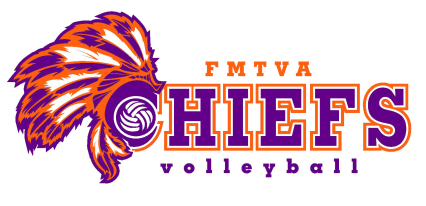 CHIEFS 12 PURPLE2019-2020 SEASON SCHEDULE					TENTATIVE December 7		SETX scrimmage			Beaumont, Texas January 26th		TOV Developmental #2	Houston, Texas		 February 15th		Force #1				Houston, Texas March 7th			TAV-March Madness		Houston, Texas	 April 4th			SETX #1		   		Beaumont, Texas May 9th			TAV Wrap 				Or May 17th		TAV Developmental #5	Houston, Texas		